     (사) 대 한 육 상 연 맹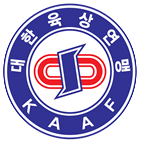       계 약 직 직 원 공 개 채 용본 연맹에서 개최하는 “2018 국제육상지도자교육과정”의 원활한 진행을 위해 힘써 주실 유능하고 역량 있는 인재를 찾습니다.❏ 모 집 개 요○ 채용 구분 및 업무 개요○ 근  무  지 : 대한육상연맹 사무처 및 대구육상진흥센터 일원○ 급       여 : 대한육상연맹 내부규정에 준함❏ 사 업 개 요○ 사  업  명 :  2018년도 국제육상지도자교육과정○ 기       간 :  2018. 10월 중순 – 11. 5(화)   * 예정○ 장       소 :  대구육상진흥센터○ 주       관 :  대한육상연맹○ 후       원 :  문화체육관광부, 국민체육진흥공단, 대한체육회, 대구광역시❏ 채 용 기 준○ 자 격 조 건  1. 보조 매니저- 국제 스포츠 행사 운영/기획 경력자 우대- 관련 자격증 소지자 우대- 외국어(영어) 능통자  (공인 성적서 사본 제출)- 2종 보통 운전 가능자 (운전 면허증 사본 제출)- 국가공무원법 제33조에 의한 채용결격사유가 없는 자- 공무원채용신체검사규정에 의한 신체검사 결과 불합격판정에 해당되지 아니한 자- 성별, 학력 및 연령 제한 없음❏ 전 형 방 법   및   일 정※ 면접 일정 변경 시 개별 통보❏ 접 수 방 법   및   제 출 서 류❍ 접수 방법 : 이 메 일  접수- 이  메  일: kaafoda@gmail.com- 문	 의:  02-412-5065 (김 리 나 프로젝트 매니저) * 문의 가능 시간: 월-금 9AM-6PM❍ 제출 서류       * 서류는 반드시 모두 첨부 해야 함* 지원서 및 자기 소개서 (별첨 양식 또는 잡코리아 지원서/경력서 양식 제출 가능)* 경력 증명서 (자유 양식)* 공인 어학 성적표 (TOEIC, TEPS, OPIC 등)* 면허증 사본❏ 기 타 사 항❍ 응시원서 등에 허위 기재 또는 기재 착오, 구비 서류 미제출 등으로 인한 불이익은 응시자 본인의 책임으로 합니다.❍ 응시 원서나 각종 증명서의 기재 내용이 사실과 다르거나 시험에 관한 규정을 위반한 자는 시험을 정지 또는 무효로 하며, 합격을 취소할 수 있습니다.❍ 응시 원서 접수 결과 응시자 중 적격자가 없는 경우 선발하지 않을 수 있습니다.❍ 제출한 서류는 일체 반환하지 않습니다.2018.  8.  6.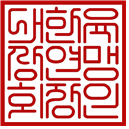 대 한 육 상 연 맹 회 장직 책인 원채 용 기 간주     요     업     무운영보조매니저1명채용일 – 12. 31(약 4개월)- 해외 참가자 항공 및 국내 수송일정 관리- 국내 참가자 접수 및 관리- 교육영상 촬영팀 관리 보조- 사업 관련 제반 사항 기획 및 운영 보조- 교육현장 환경 및 참가자 숙식관리 보조- 동시통역요원 및 실습인원 관리 보조- 해외 참가자 항공일정 협조 업무- 사업기간 내 해외참가자 소통 및 관리- 사업 정산 및 보고서 작성 보조- 참가자 피드백 취합구	분일	    정일	    정일	    정비	고원   서     접   수8. 6 (월) – 8. 15(수) 18:00까지8. 6 (월) – 8. 15(수) 18:00까지8. 6 (월) – 8. 15(수) 18:00까지-서류 통과자 발표8. 16 (목) 대한육상연맹 웹사이트 공지8. 16 (목) 대한육상연맹 웹사이트 공지8. 16 (목) 대한육상연맹 웹사이트 공지연맹행정공지사항필기평가 및 면접8. 17 (목) 10:00  ~      8. 17 (목) 10:00  ~      8. 17 (목) 10:00  ~      대한육상연맹사무처최종  선발   발표8. 20 (월) 대한육상연맹 웹사이트 공지8. 20 (월) 대한육상연맹 웹사이트 공지8. 20 (월) 대한육상연맹 웹사이트 공지연맹행정공지사항근 무 일 정 개 요기    간장    소근무형태근무형태근 무 일 정 개 요채 용 일 – 12. 31(월)대한육상연맹 사무처주 5일주 5일근 무 일 정 개 요* 행사 기간대구 육상 진흥 센터상    근상    근